Caledonia Primary and LCR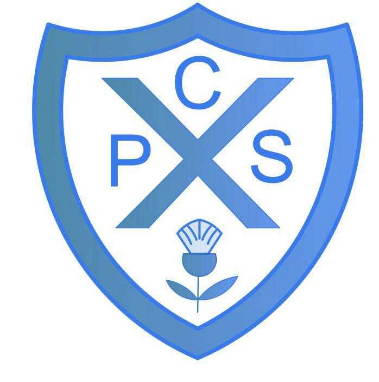 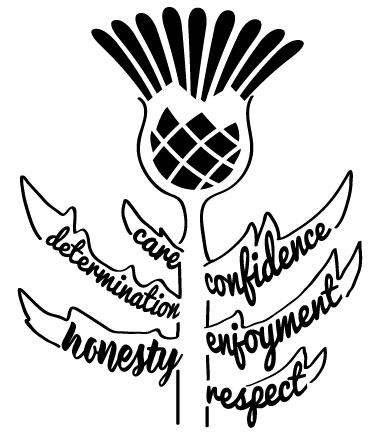 School Improvement Plan2023-2024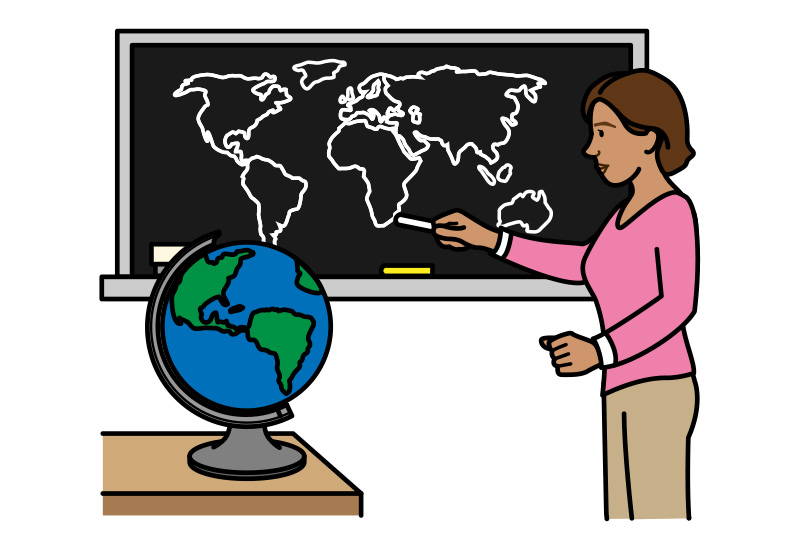 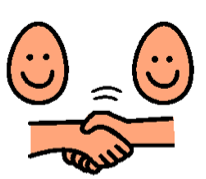 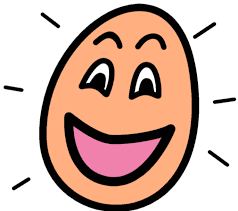 Achievement and progress: to improve attainment in literacy and numeracyImprove Learners’ Experiences Through Consistently High-Quality Learning and TeachingImprove Learners’ WellbeingChildren will participate in 1:1 coaching to improve confidence in readingOur teachers will look at new ways to teach reading to support all learnersOur teachers will create new spaces to enjoy readingSome of us will work in small groups to improve reading skillsSome of us will be involved in Caley Crew to help us make even better progress in our learningSome of us will participate in Glasgow Counts Together to increase confidence in numeracy. Our teachers will work together to make sure work is assessed appropriately Our teachers will work together to research, try out and agree improvements within interdisciplinary learningOur teachers will work together to research, try out and agree improvements to help us review our learningOur teachers will continue to learn about play to improve pupils’ learning through playOur teachers will work alongside other schools to find new ways to plan and teach learning in writing, numeracy and scienceOur teachers will take part in training and work together to look at new ways of dealing with bullying behaviourOur teachers will work together with pupils to review the current bullying policy Our teachers will participate in training to support planning in LGBTQ+ educationWe will train P7 Peer MediatorsWe will train P6 Play Makers to increase play opportunities in the playgroundSome of us will engage with Thistle Grove at school to help us feel happy and safe at schoolTeacher will work together to ensure our classrooms are inclusive for all childrenPupils will have access to a range of after school clubs to provide wider opportunitiesWe will share our wider achievements at assemblyPupils will be given opportunities to share their views and make positive change within our school